FORMAT SURAT KUASARAPAT UMUM PEMEGANG SAHAM TAHUNAN TAHUN BUKU 2019PT MAP BOGA ADIPERKASA TBKSURAT KUASAYang bertandatangan di bawah iniNama			:Alamat			:No. KTP			:Dalam hal ini bertindak selaku Pemegang Saham dengan rincian sebagai berikut :Nama Saham Perusahaan 	: PT MAP BOGA ADIPERKASA TBKJumlah Saham			:Selanjutnya disebut “Pemberi Kuasa” Bersama ini memberikan kuasa kepada Petugas yang ditunjuk oleh PT Datindo Entrycom, Biro Administrasi Efek Perseroan yakni :Nama			:Alamat			:No. KTP			:Selanjutnya disebut “Penerima Kuasa”---------------------------------------------------- K H U S U S -----------------------------------------------------------------Untuk mewakili Pemberi Kuasa untuk hadir dan menyampaikan suara selaku Pemegang Saham dalam Rapat Umum Pemegang Saham Tahunan Untuk Tahun Buku 2019 PT Map Boga Adiperkasa Tbk  (“Rapat”) yang diselenggarakan pada tanggal 26 Agustus 2020 dan/atau tanggal lain yang diselenggarakan sesuai dengan ketentuan dan peraturan yang berlaku. Penerima Kuasa wajib menyampaikan suara untuk setiap mata acara Rapat dari Pemberi Kuasa selaku Pemegang Saham sebagaimana dibawah ini :Penerima kuasa wajib menyampaikan keputusan sesuai dengan pilihan Pemberi Kuasa selaku Pemegang Saham, pada setiap mata acara Rapat dalam Rapat Umum Pemegang Saham. Pemberi kuasa dengan ini menyatakan dan/atau menguatkan bahwa suara dalam mata acara Rapat yang disampaikan berdasarkan surat kuasa ini adalah sah dan benar dan surat kuasa ini dapat digunakan sebagai bukti dimana akan diperlukan.Kuasa ini Tunduk terhadap ketentuan Peraturan Perundang-Undangan yang berlaku di Negara Republik Indonesia.……… (tempat) ………., ………… (tanggal) ……………….Pemberi Kuasa					Penerima KuasaMeterai Rp. 6.000,-Nama						Nama						Mengetahui						PT Datindo Entrycom						Nama		:						Jabatan		:No.MATA ACARA RAPAT UMUM PEMEGANG SAHAM TAHUNANMohon diisi dengan tanda [] 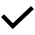 sesuai pilihan []Mohon diisi dengan tanda [] sesuai pilihan []Mohon diisi dengan tanda [] sesuai pilihan []No.MATA ACARA RAPAT UMUM PEMEGANG SAHAM TAHUNANSETUJUTIDAK SETUJUABSTAIN1Persetujuan Laporan Tahunan Perseroan Tahun Buku 2019 termasuk di dalamnya Laporan Kegiatan Perseroan, Laporan Pengawasan Dewan Komisaris serta Pengesahan Laporan Keuangan Perseroan yang berakhir pada tanggal 31 Desember 20192.Persetujuan atas rencana Penggunaan Laba Bersih Perseroan untuk Tahun Buku 2019.3.Penunjukan Kantor Akuntan Publik yang akan melakukan audit atas buku-buku Perseroan untuk tahun buku yang berakhir pada tanggal 31 Desember 2020 dan pemberian wewenang kepada Direksi Perseroan untuk menetapkan jumlah honorarium Akuntan Publik tersebut serta persyaratan lain sehubungan dengan penunjukannya.4.Pengubahan susunan anggota Direksi dan Dewan Komisaris Perseroan.